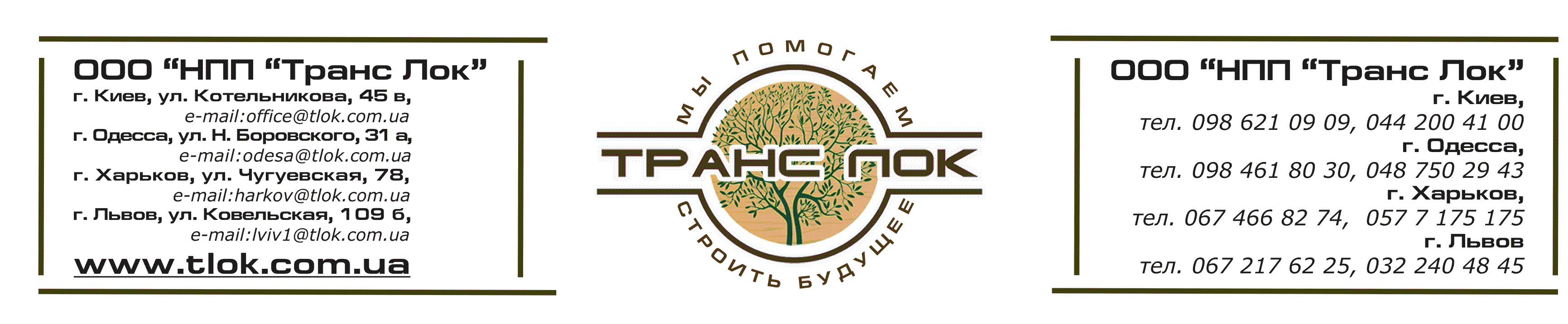 Бланк заказаБланк заказаБланк заказаБланк заказаБланк заказаБланк заказаБланк заказаБланк заказаБланк заказаБланк заказаБланк заказаБланк заказаБланк заказаБланк заказаБланк заказаБланк заказа* Просьба указывать чистовые размеры с учетом кромки* Просьба указывать чистовые размеры с учетом кромки* Просьба указывать чистовые размеры с учетом кромки* Просьба указывать чистовые размеры с учетом кромки* Просьба указывать чистовые размеры с учетом кромки* Просьба указывать чистовые размеры с учетом кромки* Просьба указывать чистовые размеры с учетом кромки* Просьба указывать чистовые размеры с учетом кромки* Просьба указывать чистовые размеры с учетом кромки* Просьба указывать чистовые размеры с учетом кромки* Просьба указывать чистовые размеры с учетом кромки* Просьба указывать чистовые размеры с учетом кромки* Просьба указывать чистовые размеры с учетом кромки* Просьба указывать чистовые размеры с учетом кромки* Просьба указывать чистовые размеры с учетом кромки* Просьба указывать чистовые размеры с учетом кромкиКлиентКлиентИванов Иван ИвановичИванов Иван ИвановичИванов Иван ИвановичИванов Иван ИвановичИванов Иван ИвановичИванов Иван ИвановичИванов Иван ИвановичИванов Иван ИвановичИванов Иван ИвановичИванов Иван ИвановичИванов Иван ИвановичИванов Иван ИвановичИванов Иван ИвановичИванов Иван ИвановичФИО (название фирмы)ФИО (название фирмы)ФИО (название фирмы)ФИО (название фирмы)ФИО (название фирмы)ФИО (название фирмы)ФИО (название фирмы)ФИО (название фирмы)ФИО (название фирмы)ФИО (название фирмы)ФИО (название фирмы)ФИО (название фирмы)ФИО (название фирмы)ФИО (название фирмы)Адрес, телефонАдрес, телефонг. Киев, пр. Победы, 136г. Киев, пр. Победы, 136г. Киев, пр. Победы, 136г. Киев, пр. Победы, 136г. Киев, пр. Победы, 136г. Киев, пр. Победы, 136г. Киев, пр. Победы, 136г. Киев, пр. Победы, 136г. Киев, пр. Победы, 136г. Киев, пр. Победы, 136г. Киев, пр. Победы, 136г. Киев, пр. Победы, 136г. Киев, пр. Победы, 136г. Киев, пр. Победы, 136Адрес доставкиАдрес доставкиАдрес доставкиАдрес доставкиАдрес доставкиАдрес доставкиАдрес доставкиАдрес доставкиАдрес доставкиАдрес доставкиАдрес доставкиАдрес доставкиАдрес доставкиАдрес доставкиРазмеры габаритные (готовые детали с учетом кромки)Размеры габаритные (готовые детали с учетом кромки)Размеры габаритные (готовые детали с учетом кромки)Размеры габаритные (готовые детали с учетом кромки)Размеры габаритные (готовые детали с учетом кромки)Размеры габаритные (готовые детали с учетом кромки)Размеры распилаРазмеры распилаРазмеры распилаРазмеры распилаРазмеры распилаРазмеры распила                                        поставить галочку                                        поставить галочку                                        поставить галочку                                        поставить галочку                                        поставить галочку                                        поставить галочку                                        поставить галочку                                        поставить галочку                                        поставить галочку                                        поставить галочку                                        поставить галочку                                        поставить галочку                                        поставить галочку                                        поставить галочку                                        поставить галочку                                        поставить галочку№ п/пОснова (плита)ТолщинаМатериал для шпонированияМатериал для шпонированияРазмер деталей (длина - это направление шпона)Размер деталей (длина - это направление шпона)КоличествоКромкаКромкаКромкаКромкаВид кромкиЛакирование, тонирование, покрытие  масломЛакирование, тонирование, покрытие  масломПримечания№ п/пОснова (плита)ТолщинаЛицевая сторонаОборотная сторонаДлинаШиринаКоличествоДлинаДлинаШиринаШирина(0,5; 1,1; 2 мм)Лакирование, тонирование, покрытие  масломЛакирование, тонирование, покрытие  масломПримечания№ п/пОснова (плита)ТолщинаЛицевая сторонаОборотная сторонаДлинаШиринаКоличествоверхнизлевоправо(0,5; 1,1; 2 мм)Лицевая сторонаОборотная сторонаПримечания1Фанера18 ммЯсеньЯсень21008002****0,52023456789101112131415161718192021